Listen and write.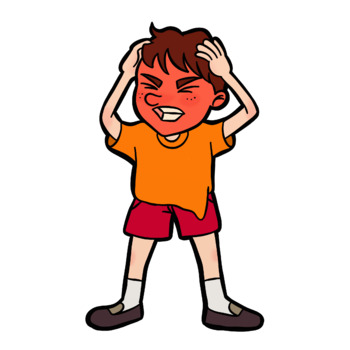 Listen and match.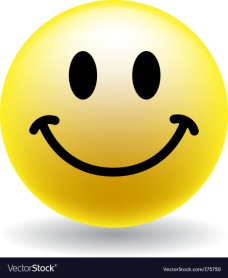 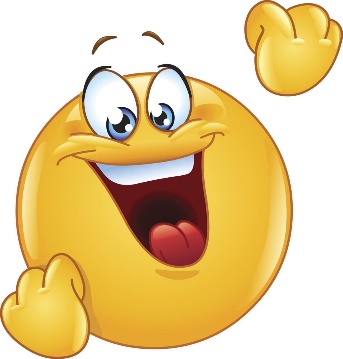 TRANSCRIPTEXERCISE 1 Teacher: Good afternoon, your child often gets angry in the class.Peter’s Mother: Peter gets angry when he cannot get what he wants.Teacher: Do not yell at him when he is angry. Peter’s Mother: Thank you very much for your suggestion.EXERCISE 2Teacher: Good Morning Class! How are you feeling this morning?James: I am feeling happy to attend today’s class, ma’am.Emily: I am feeling excited for today’s class, ma’am.Name: ____________________________  Surname: ____________________________Nber: ____   Grade/Class: _____Name: ____________________________  Surname: ____________________________Nber: ____   Grade/Class: _____Name: ____________________________  Surname: ____________________________Nber: ____   Grade/Class: _____Assessment: _____________________________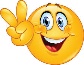 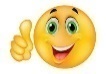 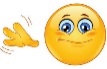 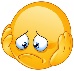 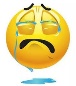 Date: ___________________________________________________Date: ___________________________________________________Assessment: _____________________________Teacher’s signature:___________________________Parent’s signature:___________________________